Vyplní povinná osoba:
Za správnosť vybavenia: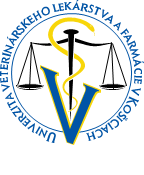 Sprístupnenie informácieSprístupnenie informácieSprístupnenie informácieSprístupnenie informácieSprístupnenie informácieŽIADOSŤ   ŽIADOSŤ   ŽIADOSŤ   ŽIADOSŤ   ÚRADNÝ ZÁZNAM  ÚRADNÝ ZÁZNAM  ÚRADNÝ ZÁZNAM  ÚRADNÝ ZÁZNAM  ÚRADNÝ ZÁZNAM  ÚRADNÝ ZÁZNAM  Povinná osobaUniverzita veterinárskeho lekárstva a farmácie v Košiciach,Komenského 73, 041 81 Košice, IČO: 00397474Univerzita veterinárskeho lekárstva a farmácie v Košiciach,Komenského 73, 041 81 Košice, IČO: 00397474Univerzita veterinárskeho lekárstva a farmácie v Košiciach,Komenského 73, 041 81 Košice, IČO: 00397474Univerzita veterinárskeho lekárstva a farmácie v Košiciach,Komenského 73, 041 81 Košice, IČO: 00397474Univerzita veterinárskeho lekárstva a farmácie v Košiciach,Komenského 73, 041 81 Košice, IČO: 00397474Univerzita veterinárskeho lekárstva a farmácie v Košiciach,Komenského 73, 041 81 Košice, IČO: 00397474Univerzita veterinárskeho lekárstva a farmácie v Košiciach,Komenského 73, 041 81 Košice, IČO: 00397474Univerzita veterinárskeho lekárstva a farmácie v Košiciach,Komenského 73, 041 81 Košice, IČO: 00397474Univerzita veterinárskeho lekárstva a farmácie v Košiciach,Komenského 73, 041 81 Košice, IČO: 00397474Univerzita veterinárskeho lekárstva a farmácie v Košiciach,Komenského 73, 041 81 Košice, IČO: 00397474Univerzita veterinárskeho lekárstva a farmácie v Košiciach,Komenského 73, 041 81 Košice, IČO: 00397474Univerzita veterinárskeho lekárstva a farmácie v Košiciach,Komenského 73, 041 81 Košice, IČO: 00397474Univerzita veterinárskeho lekárstva a farmácie v Košiciach,Komenského 73, 041 81 Košice, IČO: 00397474Univerzita veterinárskeho lekárstva a farmácie v Košiciach,Komenského 73, 041 81 Košice, IČO: 00397474Univerzita veterinárskeho lekárstva a farmácie v Košiciach,Komenského 73, 041 81 Košice, IČO: 00397474Žiadateľ meno a priezvisko/ obchodné menomeno a priezvisko/ obchodné menomeno a priezvisko/ obchodné menomeno a priezvisko/ obchodné menomeno a priezvisko/ obchodné menoŽiadateľ adresa pobytu/sídloadresa pobytu/sídloadresa pobytu/sídloadresa pobytu/sídloadresa pobytu/sídloŽiadateľ telefón/e-mailtelefón/e-mailtelefón/e-mailtelefón/e-mailtelefón/e-mailPrijaté/zaznamenané dňaspis. značkaspis. značkaevid. čísloevid. čísloevid. čísloForma prijatiaústne osobneústne osobneústne osobnetelefonickytelefonickypísomnepísomnefaxom faxom faxom mailommailommailominak............inak............Obsah požadovaných informáciíPožadovaný spôsob sprístupnenia informáciíústne osobneústne osobnetelefonickytelefonickynahliadnutím do spisu nahliadnutím do spisu listomlistomzhotovením kópiezhotovením kópiezhotovením kópiemailom    faxomfaxominak ......Podpis žiadateľa/ zhotoviteľa záznamuVybavenie žiadosti o sprístupnenie informácierozhodnutie zápisom v spiserozhodnutie zápisom v spiserozhodnutie zápisom v spiserozhodnutie zápisom v spiseodloženie žiadostipostúpenie žiadostirozhodnutie o odmietnutí sprístupneniaDátum Opravný prostriedokOpravný prostriedokOpravný prostriedokOpravný prostriedokOpravný prostriedokOpravný prostriedokOpravný prostriedokSpôsob vybaveniapožadovaný požadovaný iný dohodnutý .....................iný dohodnutý .....................Náklady (ak presahujú 5 €)zaplatené dňa hotovosť Náklady (ak presahujú 5 €)zaplatené dňa účet DátumPoverená osobaPodpis